                                 Job Description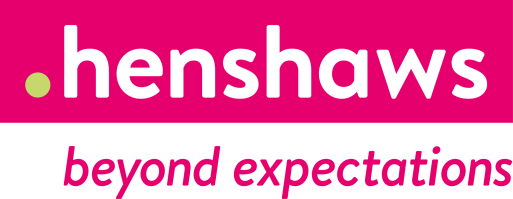 Job Title			Supply Care Support WorkersLocation			HarrogateSalary				£10.50 per hourBand				DAnnual Leave	25 days plus 10 Statutory holidays (pro-rata for part time / term time roles)Reports to			Manager of ServiceDBS Check 	Enhanced Check with adult barring list and child barring list Job SummaryTo work when required, as part of a team of staff across our college campus providing care and learning support for our students; including support with their personal care needs and enthusiastically encouraging development of independence and living skills.  Key Responsibilities College:Ensure that the learning needs of the students are met as directed by education staff and work with tutors and other college staff to support the students within their lessons.   To provide support for students with Autistic Spectrum Disorder (ASD) and behavioural, emotional and social difficulties (BESD) who may exhibit challenging behavioursCarry out the care requirements for each student as directed on their individual care and support plan. This may involve intimate personal care, feeding (potentially PEG feeding), toileting.Accurately and appropriately record and report students’ needs and progress Share any care plan targets with education based staff under direction.Advocate on behalf of students and to attend student meetings to enable/assist students to express their views.Keep up to date and remain fully aware of the students’ difficulties and disabilities and any care and medication requirements of those students. Ensure that appropriate care equipment is used after training and work as trained.Report any concerns to the Senior Care Officer or any other manager which may affect student/staff welfare or safety.Assist all students in any way which promotes and enables their development and independence.GeneralAttend all Henshaws mandatory and compulsory training sessions, taking responsibility to ensure training is up to date at all times.Take responsibility for your own personal and professional development, including CPD where appropriate.Facilitate training and knowledge sharing across Henshaws Society, and other providers where appropriate.Adhere to and support others to uphold Henshaws Values: Inspiring, Proactive, Sharing, Compassionate, Empowering, InformedOffer a flexible approach to working hours to meet the needs of the organisation.Represent Henshaws in professional manner at all times, contributing to fundraising, marketing and recruitment activities for Henshaws Society as required.The employee may on occasions be called upon to undertake work in other locations in order to ensure obligations to students, service users and third parties are fulfilled.Comply with Henshaws Health & Safety requirements and be aware of and adhere to current Henshaws policies and procedures.Any other duty as required by the line manager commensurate with the post.Person SpecificationIn order to be shortlisted you must demonstrate that you meet all the essential criteria and as many of the desirable criteria as possible. Where we have a large number of applications that meet all of the essential criteria, we will then use the 
desirable criteria to produce the shortlist.All disabled candidates who meet the minimum essential criteria will be included on the shortlist.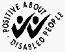 Henshaws will make every endeavor to make any reasonable adjustments for applicants who require assistance in carrying out their duties due to a disability.Henshaws is committed to safeguarding vulnerable adults and children.  The post holder may be required to complete an enhanced DBS disclosure check including barring lists for Adult and/or child barring services.Henshaws is committed to equal opportunities and positively welcomes applications from all sections of the community.CriteriaEssential/DesirableHow IdentifiedSkills and ExperienceWillingness to assist with any personal care requirements as neededEssentialApplication Form/InterviewSkills and ExperienceWillingness to support in a way that promotes independence and developmentEssentialApplication Form/InterviewSkills and ExperienceThe ability to keep calm under pressure when dealing with challenging behavioursEssentialApplication Form/InterviewSkills and ExperienceEnthusiastic, respectful and sensitive attitude to our client groupEssentialApplication Form/InterviewSkills and ExperienceRecent experience of working with young adultsDesirableApplication FormSkills and ExperienceAwareness and respect of student’s rightsDesirableApplication Form/InterviewGeneral & 
Specialist KnowledgeKnowledge of different learning disabilitiesEssentialApplication Form/InterviewGeneral & 
Specialist KnowledgeKnowledge of care work and what this will involve including understanding dignity and respectEssentialApplication Form/InterviewGeneral & 
Specialist KnowledgeAbility to promote the client group in a positive and professional mannerEssentialInterviewGeneral & 
Specialist KnowledgeAwareness and respect of student’s rightsDesirableApplication Form/InterviewGeneral & 
Specialist KnowledgeAwareness of equal opportunities issues relating to this area of workDesirableInterviewGeneral & 
Specialist KnowledgeKnowledge and experience of health and safety issues relating to this area of workDesirableInterviewEducation & 
TrainingGood standard of literacy and numeracyEssentialApplication form & Literacy and numeracy tests at interviewEducation & 
TrainingWillingness to undertake and  achieve Skills for Care Induction Award within 12 weeks if no formal care qualificationsEssentialInterviewEducation & 
TrainingA willingness to undertake the Diploma in Health and Social Care after initial inductionEssentialApplication form/InterviewEducation & 
TrainingEquivalent of 2 GCSEs in Maths and English at Grade C or aboveDesirableCertificatesEducation & 
TrainingNVQ 2/Diploma in Health and Social CareDesirableCertificateSpecial 
RequirementsTo fully support our client group you must be able to push a wheelchair around college and in the community and assist the clients into and out of the wheelchair if required after having trainingEssentialInterviewSpecial 
RequirementsFlexible approach to working hours and ability to work the hours which meet the establishment’s need. NB this is more than likely to include working a day at the weekend and some evenings depending on the hours you work.EssentialInterviewSpecial 
RequirementsCommitment to undertaking any  training & personal development EssentialInterview